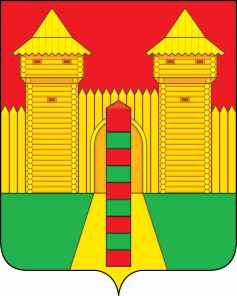 АДМИНИСТРАЦИЯ  МУНИЦИПАЛЬНОГО  ОБРАЗОВАНИЯ «ШУМЯЧСКИЙ  РАЙОН» СМОЛЕНСКОЙ  ОБЛАСТИРАСПОРЯЖЕНИЕот  23.07.2021г. № 266-р        п. ШумячиВ связи с кадровыми изменениями в Администрации муниципального образования «Шумячский район» Смоленской области,1. Внести в график приёма граждан должностными лицами Администрации муниципального образования «Шумячский район» Смоленской области, утверждённый распоряжением Администрации муниципального образования «Шумячский район» Смоленской области от 16.01.2019 г. № 7-р  «Об утверждении графика приема граждан должностными лицами Администрации муниципального образования «Шумячский район» Смоленской области» (в ред. распоряжений Администрации муниципального образования «Шумячский район» Смоленской области от  02.04.2019г. №98-р) изменения, изложив его в новой редакции (прилагается).2. Контроль за исполнением настоящего распоряжения возложить на управляющего делами Администрации муниципального образования «Шумячский район» Смоленской области И.В. Кулешову.Глава муниципального  образования «Шумячский район» Смоленской области                                           А.Н. Васильев                                                              ГРАФИКприема граждан должностными лицамиАдминистрации муниципального образования«Шумячский район» Смоленской областиО внесении изменений в график приёма граждан должностными лицами Администрации муниципального образования «Шумячский район» Смоленской области                      УТВЕРЖДЕНраспоряжением Администрации муниципального образования «Шумячский район» Смоленской области  от  23.07.2021г. № 266-рФ.И.О.Ф.И.О.ДолжностьВремя приемаМесто приемаВасильевАлександрНиколаевичВасильевАлександрНиколаевичГлава муниципального образования «Шумячский район» Смоленской области     Вторник9-00 - 13-00Администрация МО «Шумячский район», 2 этаж, каб. № 29ВарсановаГалинаАркадьевнаВарсановаГалинаАркадьевнаЗаместитель Главы муниципального образования «Шумячский район» Смоленской областиСреда9-00 - 13-00 Администрация МО «Шумячский район», 3 этаж, каб. № 32БуфистовКонстантин Евгеньевич БуфистовКонстантин Евгеньевич Заместитель Главы муниципального образования «Шумячский район» Смоленской областиЧетверг9-00 - 13-00Администрация МО «Шумячский район», 3 этаж, каб. № 33       Кулешова  Инна  Витальевна       Кулешова  Инна  ВитальевнаУправляющий делами Администрации муниципального образования «Шумячский район» Смоленской областиСреда9-00 - 13-00 Пятница9-00 - 13-00Администрация МО «Шумячский район», 2 этаж, каб. № 28   Начальники ОтделовНачальники ОтделовНачальники ОтделовНачальники ОтделовНачальники ОтделовСтаровойтовЮрий АлександровичНачальник Отдела экономики и комплексного развития АдминистрацииНачальник Отдела экономики и комплексного развития АдминистрацииПонедельник9-00 - 13-00Администрация МО «Шумячский район», 2 этаж, каб. № 20ВозноваЮлия ВикторовнаНачальник  Финансового  управления  АдминистрацииНачальник  Финансового  управления  АдминистрацииПонедельник14-00 – 18-00Администрация МО «Шумячский район», 3 этаж, каб. № 20КулешоваИрина ГригорьевнаНачальник Отдела по образованию АдминистрацииНачальник Отдела по образованию АдминистрацииВторник14-00 - 18-00Администрация МО «Шумячский район», 1 этаж, каб. № 3СеменоваТатьяна  ГеоргиевнаНачальник Отдела по культуре и спорту Администрации Начальник Отдела по культуре и спорту Администрации Среда14-00 - 18-00Администрация МО «Шумячский район» 1 этаж, каб. № 5Стародвора НатальяАнатольевнаНачальник Отдела по строительству, кап. ремонту и ЖКХ АдминистрацииНачальник Отдела по строительству, кап. ремонту и ЖКХ АдминистрацииЧетверг14-00 - 18-00Администрация МО «Шумячский район», 3 этаж, каб. № 44